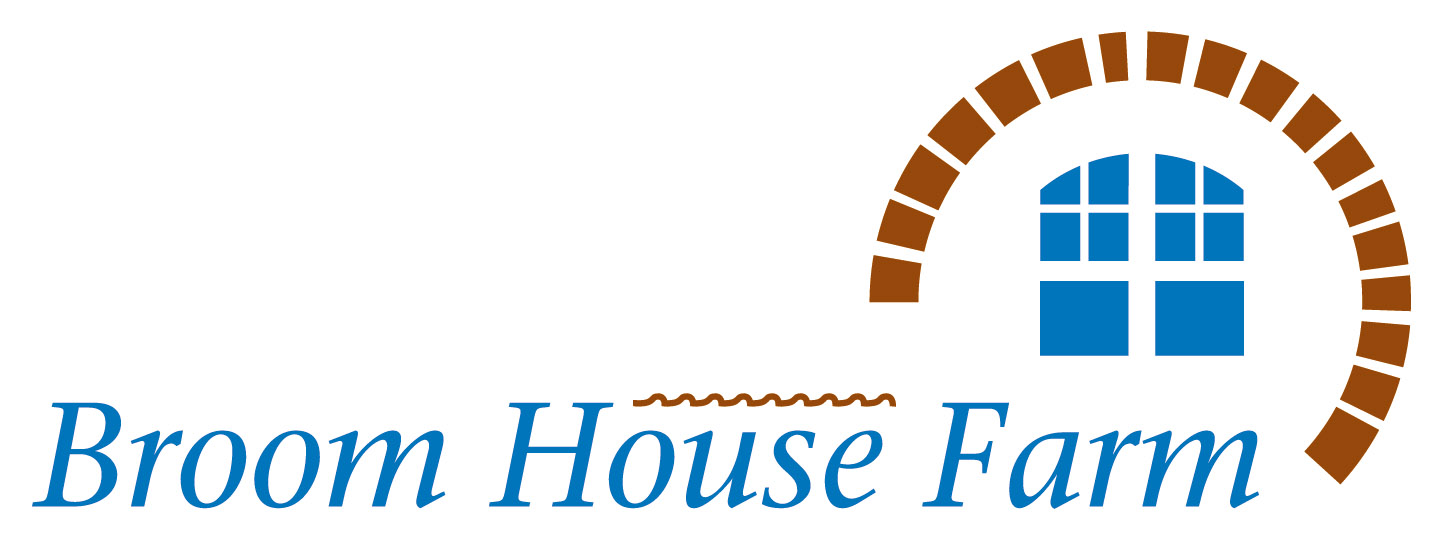 WINTER WARMER5kg of our delicious Aberdeen Angus Beef for hearty winter meals
2kg beef steak mince
1kg diced beef
1kg shin beef
1kg casserole steak
Our Price: £40.00
Saving over £4.00 AUTUMN SPECIALHandy freezer packs
2x 500g beef steak mince
500g diced beef
500g diced lamb
500g lamb mince
500g beef roasting joint  
Special Price: £28.00
Saving: £3.00BREAKFAST BOXTreat Yourself!
6 rashers dry cured bacon
6 rashers streaky bacon
2 packs sausages
6 eggs
6 slices black pudding
Acorn Dairy Butter
Special  Price: £20.007 DAY BOXSomething tasty for every day of the week!
500g beef steak mince
500g diced beef
4 lamb chops
4 pork chops
4 burgers
1 pack sausages
1 lamb roasting joint
This Box: £40.00
A saving of £4.00HALF LAMB HAMPERHalf a lamb cut and packed for the freezer in portions to suit you.  Leg, shoulder, rump, rack, chops, steaks, mince, diced, breast, kidney & liver - ring us for all the options
Size approx 10kg
NEW SEASON’s LAMBS £9.75/kgSMALL STUDENT BOX4 Angus burgers
1 pack sausages
6 rashers dry cured bacon
500g beef steak mince
2 pork chops
2 rump steaks
Special  Price: £27.00
a 10% savingLARGE STUDENT BOX4 Angus burgers
4 Lamb & mint burgers
2 packs sausages
12 rashers dry cured bacon
500g beef steak mince
500g diced beef
500g stir fry beef strips
2 pork chops
2 rump steaks
Special  Price: £50.00
a 10% savingPOT ROASTS BOXA selection of four tender roasts for the slow cooker
1kg beef brisket
1kg slow roast beef
1kg shoulder lamb
1kg leg mutton
Special  Price: £40.00
a 10% savingBEST BEEF BOXOur bestselling Aberdeen Angus Beef Box!
2 fillet steaks
2 sirloin steaks
1 rump steak
2x 1kg roasting joints
1.3kg best braising steak
500g beef steak mince
4 Angus burgers
500g beef sausages
Price: £75.00
Saving at least £5.00  FAMILY BEEF BOXAberdeen Angus Family Value Meat Box
2 sirloin steaks
2 rump steaks
1 beef roasting joint
1 joint brisket 
3x 500g beef steak mince
500g diced beef
1kg casserole steak
8 Angus burgers
1kg beef sausages
Our Price: £75.00
Saving at least £5.00 SNOW BUSTERFill the freezer and enjoy being snowed in at home!
1kg steak mince
1kg best braising steak
500g lean diced steak
500g diced lamb
500g lamb mince
2 packs sausages
4 lamb chops
4 burgers
Our Price:  £55.00
Saving £5.00